ActividadEstaciones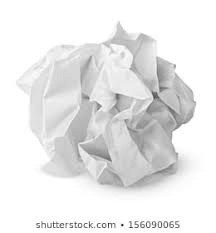 Estación 1: Undedo de pared de bola de papelCrumble hasta un pedazo de papel y convertirlo en una bolaEncuentra una pared vacía sin nada delante de ellaCrear una línea de sssing a unos 7 pies de la paredJugar con un hermano o hermana o padre(s)1 persona a la vez lanza la bola de papel en la paredPersona que está más cerca de la pared (tocar la pared es la mejor puntuación) obtiene 1 puntoJuega hasta 10 puntos (si un empate, cada persona obtiene 1 punto)Estación 2 : Caminata de balanceo de bolas de papelCree un punto de partida y un punto final en una habitaciónCada jugador debe poner la bola de papel en su cabeza y tratar de caminar desde el punto de partida hasta el finalVer quién puede hacerlo más lejos (si llegas al final se obtiene 1 punto )Primera persona a 5 puntos o jugar juego durante 5 minutosEstación 3: Caminata de equilibrio de manos de bola de papelCrumble otro pedazo de papel para que tenga 2 papeles desmenuzadosUtilice el punto inicial y final en la estación 2Cada jugador debe tratar de caminar y equilibrar la bola de papel en la parte posterior de cada mano hasta el final sin dejarlos caer.¿A ver quién puede hacerlo más lejos?Si llegas al final obtienes 1 punto (el juego es de hasta 5 puntos o jugar durante 5 minutosPuede usar sus palmas en su lugar si deseaRepita las estaciones tantas veces como desee.  Que te diviertasSemana :  Del 25 de mayo al 29 de mayoSemana :  Del 25 de mayo al 29 de mayoSemana :  Del 25 de mayo al 29 de mayoTema: Ejercicio y desmoldeo y equilibrio de objetosTema: Ejercicio y desmoldeo y equilibrio de objetosTema: Ejercicio y desmoldeo y equilibrio de objetosActividad de clase : Tiempo: 20 + minutosActividad de clase : Tiempo: 20 + minutosActividad de clase : Tiempo: 20 + minutosEquipo:Portátil y 2 trozos de papel desmenuzadoEquipo:Portátil y 2 trozos de papel desmenuzadoEquipo:Portátil y 2 trozos de papel desmenuzadoClase – ObjetivosWilf: Los estudiantes podrán seguir los diferentes ejercicios en un pequeño vídeo.  Los estudiantes podrán crear 3 estaciones.  Ellos serán capaces de tirirunar una bola de papel desmenuzada en una pared para tratar de acercarla lo más posible, también intentarán equilibrar una bola de papel desmenuzada en su cabeza mientras caminan y caminan y equilibran la bola de papel en la parte posterior de sus manos o palmas mientras caminan desde el punto de partida hasta el finalClase – ObjetivosWilf: Los estudiantes podrán seguir los diferentes ejercicios en un pequeño vídeo.  Los estudiantes podrán crear 3 estaciones.  Ellos serán capaces de tirirunar una bola de papel desmenuzada en una pared para tratar de acercarla lo más posible, también intentarán equilibrar una bola de papel desmenuzada en su cabeza mientras caminan y caminan y equilibran la bola de papel en la parte posterior de sus manos o palmas mientras caminan desde el punto de partida hasta el finalClase – ObjetivosWilf: Los estudiantes podrán seguir los diferentes ejercicios en un pequeño vídeo.  Los estudiantes podrán crear 3 estaciones.  Ellos serán capaces de tirirunar una bola de papel desmenuzada en una pared para tratar de acercarla lo más posible, también intentarán equilibrar una bola de papel desmenuzada en su cabeza mientras caminan y caminan y equilibran la bola de papel en la parte posterior de sus manos o palmas mientras caminan desde el punto de partida hasta el finalClase – ObjetivosWilf: Los estudiantes podrán seguir los diferentes ejercicios en un pequeño vídeo.  Los estudiantes podrán crear 3 estaciones.  Ellos serán capaces de tirirunar una bola de papel desmenuzada en una pared para tratar de acercarla lo más posible, también intentarán equilibrar una bola de papel desmenuzada en su cabeza mientras caminan y caminan y equilibran la bola de papel en la parte posterior de sus manos o palmas mientras caminan desde el punto de partida hasta el finalClase – ObjetivosWilf: Los estudiantes podrán seguir los diferentes ejercicios en un pequeño vídeo.  Los estudiantes podrán crear 3 estaciones.  Ellos serán capaces de tirirunar una bola de papel desmenuzada en una pared para tratar de acercarla lo más posible, también intentarán equilibrar una bola de papel desmenuzada en su cabeza mientras caminan y caminan y equilibran la bola de papel en la parte posterior de sus manos o palmas mientras caminan desde el punto de partida hasta el finalClase – ObjetivosWilf: Los estudiantes podrán seguir los diferentes ejercicios en un pequeño vídeo.  Los estudiantes podrán crear 3 estaciones.  Ellos serán capaces de tirirunar una bola de papel desmenuzada en una pared para tratar de acercarla lo más posible, también intentarán equilibrar una bola de papel desmenuzada en su cabeza mientras caminan y caminan y equilibran la bola de papel en la parte posterior de sus manos o palmas mientras caminan desde el punto de partida hasta el finalMotor bruto:Movimiento de cuerpo entero a diferentes ejerciciosMotor bruto:Movimiento de cuerpo entero a diferentes ejerciciosCognitivo:Centrarse en equilibrar un objeto mientras se mueveCognitivo:Centrarse en equilibrar un objeto mientras se mueveCognitivo:Centrarse en equilibrar un objeto mientras se mueveCognitivo:Centrarse en equilibrar un objeto mientras se muevehoraInstrucciones de la lecciónInstrucciones de la lecciónInstrucciones de la lecciónExpectativas de los estudiantes20 minLos estudiantes usarán su computadora portátil para ver un video para realizar diferentes ejercicios.  Harán clic en el siguiente enlace.https://www.youtube.com/watch?v=u8IZfNrA17w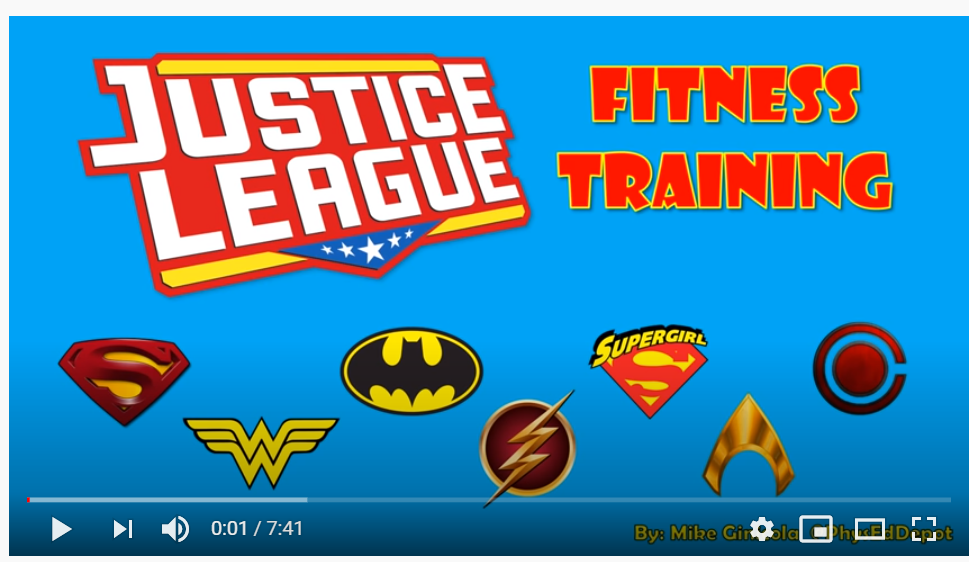 Los estudiantes usarán su computadora portátil para ver un video para realizar diferentes ejercicios.  Harán clic en el siguiente enlace.https://www.youtube.com/watch?v=u8IZfNrA17wLos estudiantes usarán su computadora portátil para ver un video para realizar diferentes ejercicios.  Harán clic en el siguiente enlace.https://www.youtube.com/watch?v=u8IZfNrA17wLos estudiantes seguirán y harán todo lo posible